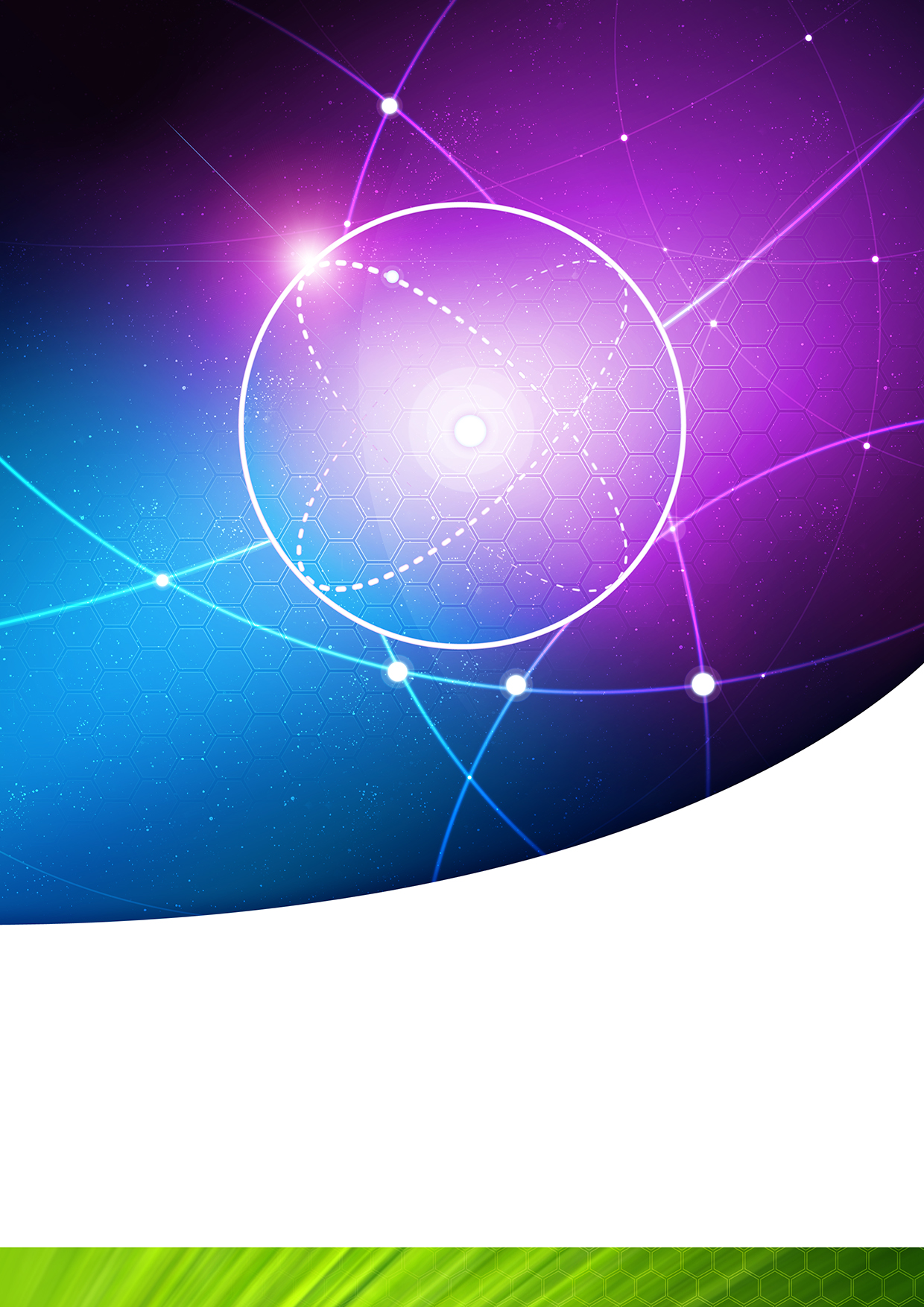 NOM DE VOTRE PROJETSOUS TITRE EXPLICATIF LE DÉCRIVANTVOTRE NOM OU ORGANISATION